Name: ____________________________________________________________________________Straße: ____________________________________________________________________________Ort: ______________________________________________________________________________Telefon: ___________________________________________________________________________Mail: _____________________________________________________________________________Bestellung Menge	Größe		Kinder	Herren	Damen		Trainingshose lang Polyester (1-1725)	20,95 €	23,95 €	23,95 €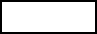 		Trainingshose lang Baumwolle (1-1384)	23,95 €	26,95 €	26,95 €		Trainingshose kurz Baumwolle (1-1387)	20,95 €	23,95 €	23,95 €		Tennisrock (1-6881)			23,95 €		Tennisshorts (1-1627)	20,95 €	23,95 €	20,95 €		Trainingsjacke (1-1720)	35,85 €	38,85 €	38,85 €		Steppjacke (1-1374)	53,95 €	65,95 €	65,95 €		Poloshirt (1-1750)		35,85 €	35,95 €		T-Shirt (1-1760)	29,85 €	32,85 €	32,85 €		Tanktop (1-1755)			23,95 €		Longsleeve (1-3784)	20,95 €	22,75 €	22,75 €		Cap (8-0523)	11,95 €	11,95 €	11,95 €		Visor (8-0522)	11,95 €		11,95 €		Turnbeutel (1-3514)	  5,95 €	  5,95 €	  5,95 €		Kulturbeutel (1-3511)	  8,35 €	  8,35 €	  8,35 €		Badetuch (2-9978)	17,95 €	17,95 €	17,95 €Einzelpreis ist entsprechend auszurechnen.Der Preis der Oberteile ist incl. Aufdruck des Logos des Tennisvereins, hinten TV Lohne und des Vornamens.Ich bin damit einverstanden, dass der Tennisverein Lohne den Preis von ___________________ von meinem, dem Tennisverein bekannten, Konto abbucht.Datum: ________________	Unterschrift: ______________________________